DA 10-260T-EN54 Proiettore sonoro bidirezionaleIl diffusore sonoro dovrà essere del tipo a soffitto o parete, costruito con struttura in alluminio e griglia in metallo, il tutto di colore bianco (RAL9010).Gli altoparlanti contrapposti Ø 130 mm devono essere a larga banda con doppio cono per le frequenze alte, e deve essere incluso il trasformatore per il collegamento a tensione costante 100 V. Il diffusore sonoro dovrà essere dotato di staffa di fissaggio in alluminio in un corpo unico, completo di 2 morsetti ceramici 2 poli con doppio termofusibile.Certificato EN54-24 – 1438-CPR-0234Dovrà inoltre avere le seguenti caratteristiche tecniche:Potenza				10 / 6 / 3 / 1,5 WImpedenza (100V)		1.000 / 1.667 / 3.333 / 6.667 ΩGamma frequenze		237 ÷ 12.400 HzRisposta in frequenza		79 ÷ 17.500 HzSPL 1W/1m, peak		95,3 dBSPL 1W/4m, peak		83,3 dBSPL P max/4m, peak		93,3 dBSensibilità EN54-24, 1W/4m	77,0 dBSensibilità IEC 268-5, 1W/1m	89,6 dBDispersione -6dB, 500Hz		h/v 2 x 130°Dispersione -6dB, 1KHz		h/v 2 x 150°Dispersione -6dB, 2KHz		h/v 2 x 145°Dispersione -6dB, 4KHz		h/v 2 x 75°Dimensioni			201 x 176 x 160 mmGrado protezione		IP 65Peso netto			2,35 kgTemperatura di funzionamento	-25 ÷ +70 °CLe caratteristiche richieste si riferiscono al modello BLUEPRINT DA 10-260T-EN54 o similare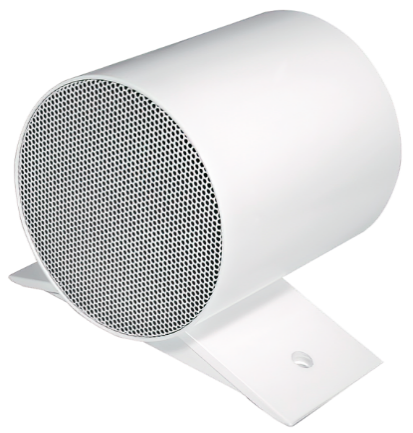 